+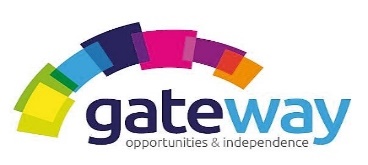 We are currently seeking to recruit Support Workers for our Inverness Care at Home Team to work in the following areas.CROWN, DRAKIES, RAIGMORE, MILBURN, DALNEIGH & CLACHNAHARRYAre you looking for something different from a Mon-Fri 9-5 job? Do you have a caring nature and are you reliable and friendly? If you reply yes to the questions above, then this maybe the role for you. We recruit people based on their values and transferrable skills.Experience & RequirementsAvailability: 7.00am-2.00pm and / or 4.00pm-10.00pm. Shifts allow for every second weekend off.Care Experience: Although desirable, it’s not essential as we offer a full induction training, mentoring and shadowing.Personality: You should have a positive attitude and have patience and good verbal and written communication skills. Our Values: It's key that you align to our five company values.Driving Licence: Essential due to LocaleRole of the Support WorkerDuties of the role may include assisting with personal care, bathing / showering, meal preparation, assistance to take medication safely and light domestic duties.What do Gateway have to offer you?Full Time and Part Time contracted hours.Excellent rate of pay £9.30/hour, rising to £10.00/hour depending on experience/qualifications.Mileage allowance of 40p/mile for using your own vehicle.Fully paid induction training plus shadowing and mentoring.Pension SchemePaid PVG membershipOngoing training and supportAbout GatewayEstablished in 1998, Gateway is an award-winning Charity. Our goal is to support vulnerable people in our community. Our aim is to provide a range of high-quality services and activities that improves the well-being of the vulnerable people we support.For further information on the role, please contact Rebakah Brown, Administrator on 01463 718693 or email rebekah.brown@homelesstrust.org.uk Gateway is a Gold Winner of Investors in Peoplehttp://www.homelesstrust.org.ukCharity Number: SC028837